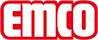 emco Bauemco INOX® QUADRO 22TypQUADRO 22Materiál: chromnikl ocel (V2A) Určeno pro typy emco Diplomat 517/522/517L/522L a emco Marschall 517S/522S/517SL/522SL. Šířka profilů 50 mm. Částečně s nadměrnou šířkou pro vytvoření optického dojmu. Je možné dodat individuální typy písma a speciální šířky. Pod nerezový profil je vložen přídavný plech o síle 1 mm tak, aby se zabránilo průhybu písmen v nesnýtovaných místech.síla materiálu cca (mm)1,5kontaktNovus Česko s.r.o. · 464 01 · Raspenava 191 · Tel. (+420) 482 302 750 · Fax (+420) 482 360 399 · rohozky@novus.cz · www.emco-bau.com